П О С Т А Н О В Л Е Н И ЕПРАВИТЕЛЬСТВА  КАМЧАТСКОГО КРАЯг. Петропавловск-КамчатскийПРАВИТЕЛЬСТВО ПОСТАНОВЛЯЕТ:1. Внести в раздел 5 приложения к постановлению Правительства Камчатского края от 18.04.2014 № 183-П «Об утверждении Порядка предоставления мер социальной поддержки отдельным категориям граждан в период получения ими образования в государственных и муниципальных образовательных организациях в Камчатском крае» следующие изменения:1) часть 5.4 дополнить словами «, а также периодов, когда получение общего образования обучающимся на дому приостановлено по причинам, не зависящим от общеобразовательной организации (болезнь, нахождение в лечебно-профилактическом учреждении, на санаторно-курортном оздоровлении, временный выезд в другую местность и иные причины)»;2) часть 5.5 изложить в следующей редакции:«5.5. Для предоставления денежной компенсации один из родителей, иных законных представителей (усыновителей, опекунов, попечителей, приемных родителей) обучающегося на дому представляет в общеобразовательную организацию, направляющую педагогического(их) работника(ов) к обучающемуся на дому:1) один раз в течение учебного года:а) заявление о предоставлении денежной компенсации;б) документ, удостоверяющий личность одного из родителей (законного представителя);в) документы, подтверждающие полномочия законного представителя обучающегося на дому (при представлении заявления о предоставлении денежной компенсации законным представителем (усыновителем, опекуном, попечителем, приемным родителем) обучающегося на дому);г) документы, подтверждающие инвалидность обучающегося на дому;2) не позднее трех рабочих дней после окончания периода, когда получение общего образования обучающимся на дому приостановлено по причинам, не зависящим от общеобразовательной организации, - документы, подтверждающие указанный период.»;3) в части 5.6 слова «в пунктах 2 - 4 части 5.5» заменить словами «в подпунктах «б» - «г» пункта 1, пункте 2 части 5.5»;4) в части 5.8 слова «с приложением табеля учета посещаемости обучающегося на дому педагогическим(и) работником(ами)» исключить.2. Настоящее постановление вступает в силу через 10 дней после дня его официального опубликования и распространяется на правоотношения, возникшие с 1 января 2020 года. Председатель Правительства - Первый вице-губернаторКамчатского края                                                                             Р.С. ВасилевскийПояснительная запискак проекту постановления Правительства Камчатского края «О внесении изменений в приложение к постановлению Правительства Камчатского края от 18.04.2014 № 183-П «Об утверждении Порядка предоставления мер социальной поддержки отдельным категориям граждан в период получения ими образования в государственных и муниципальных образовательных организациях в Камчатском крае»Настоящий проект постановления Правительства Камчатского края разработан в целях приведения отдельных положений постановления Правительства Камчатского края от 18.04.2014 № 183-П «Об утверждении Порядка предоставления мер социальной поддержки отдельным категориям граждан в период получения ими образования в государственных и муниципальных образовательных организациях в Камчатском крае» в части порядка предоставления меры социальной поддержки в виде денежной компенсации стоимости двухразового питания обучающимся из числа инвалидов в период получения ими общего образования на дому (далее – денежная компенсация) положениям части 2 статьи 8 Закона Камчатского края от 12.02.2014 № 390 «О мерах социальной поддержки отдельных категорий граждан в период получения ими образования в государственных и муниципальных образовательных организациях в Камчатском крае». При разработке настоящего проекта постановления учтены предложения Контрольно-счетной палаты Камчатского края, изложенные в информационном письме от 17.01.2020 № 19/06.В случае принятия данного постановления Правительства Камчатского края выделение дополнительных финансовых средств из краевого бюджета не потребуется.Настоящий проект постановления Правительства Камчатского края размещен на Едином портале проведения независимой антикоррупционной экспертизы и общественного обсуждения проектов нормативных правовых актов Камчатского края в информационно-телекоммуникационной сети Интернет для проведения независимой антикоррупционной экспертизы в срок с 05.03.2020 по 17.03.2020.В соответствии с постановлением Правительства Камчатского края от 06.06.2013 № 233-П «Об утверждении Порядка проведения оценки регулирующего воздействия проектов нормативных правовых актов Камчатского края и экспертизы нормативных правовых актов Камчатского края» данный проект постановления Правительства Камчатского края оценке регулирующего воздействия не подлежит.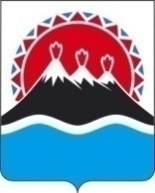 №О внесении изменений в приложение к постановлению Правительства Камчатского края от 18.04.2014 № 183-П «Об утверждении Порядка предоставления мер социальной поддержки отдельным категориям граждан в период получения ими образования в государственных и муниципальных образовательных организациях в Камчатском крае» 